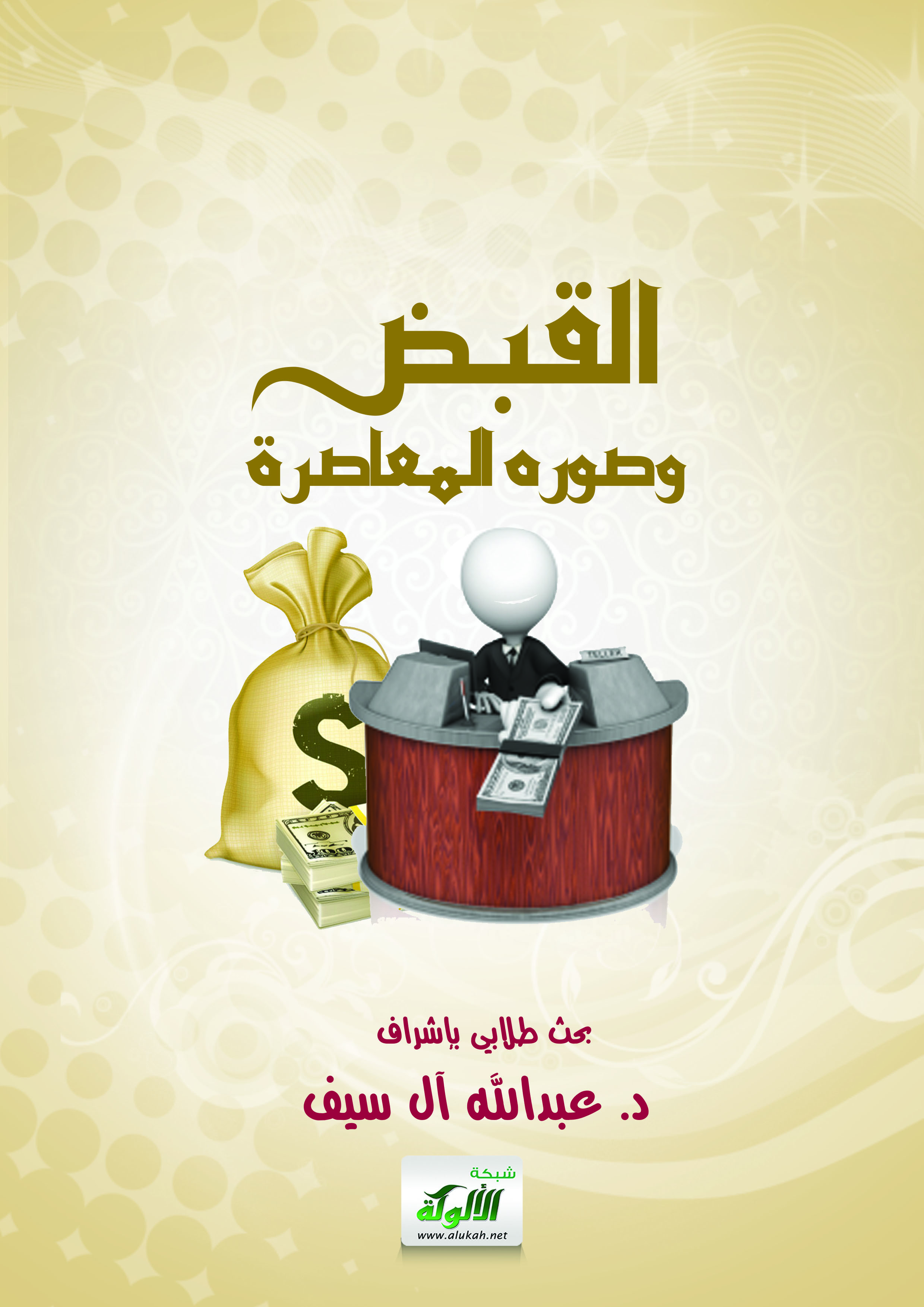 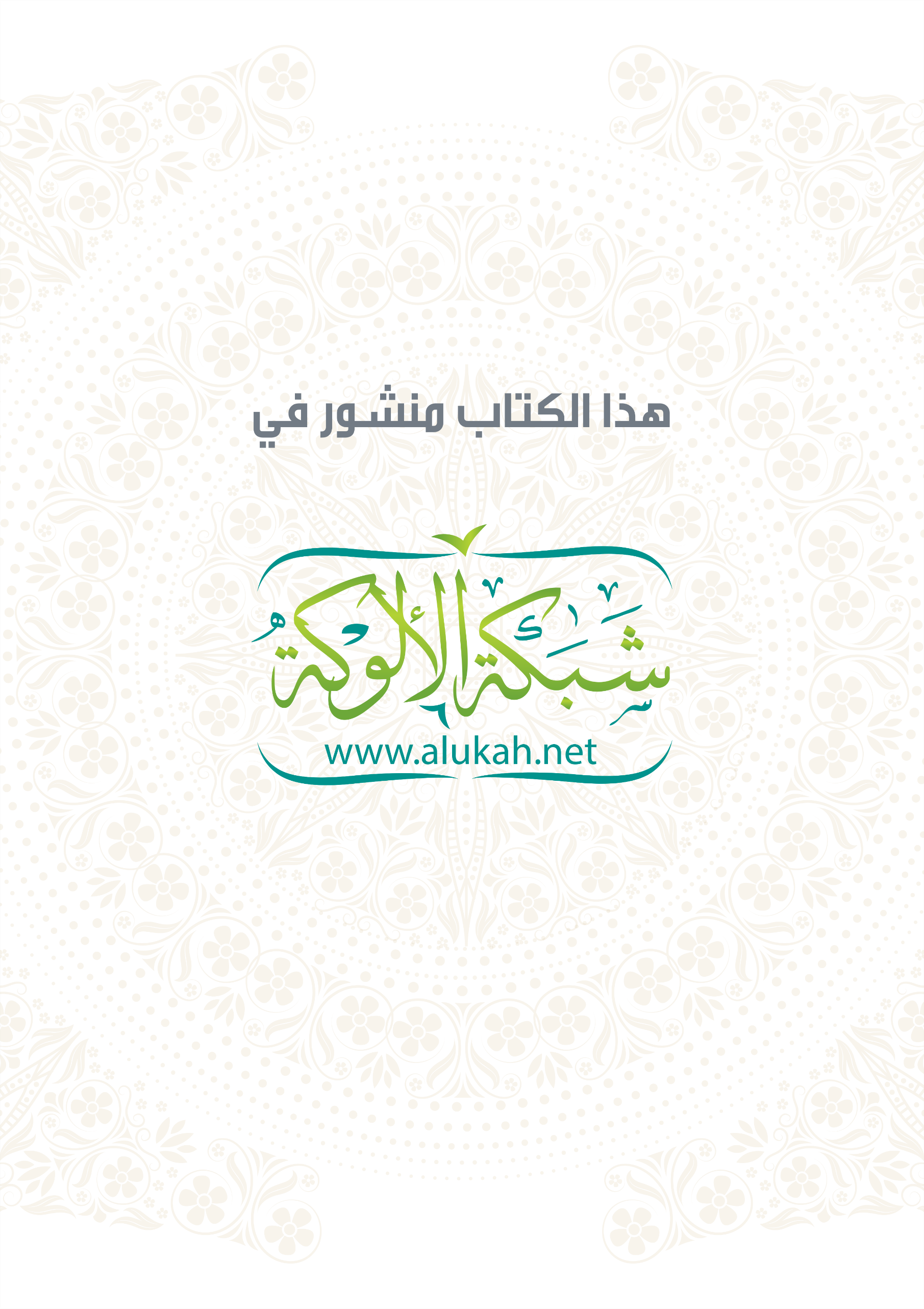 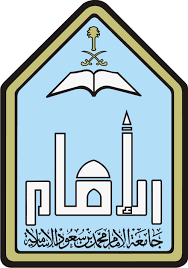 القبض وصوره المعاصرةبحث مقدم في مقرر القضايا المالية المعاصرةإعداد الطالبةهدى بنت محمد السُلطانإشراف صاحب الفضيلة الشيخأ.د عبدالله مبارك آل سيفالعام الجامعي1437-1438هـبسم الله الرحمن الرحيمالمقدمةالحمد لله رب العالمين، والصلاة والسلام على الهادي الأمين، والسراج المبين، محمد بن عبدالله عليه أفضل صلاة، وأزكى تسليم، وبعدأعطيت نفسي فرصةً في دراسة مسألة القبض وصوره المعاصرة؛ لأهميتها في بيان الحق، في ظل التطور المستمر في دراسة وتأصيل المسائل المالية المعاصرة؛ وما يترتب على هذا من أثر كبير في المعاملات المالية المعاصرة، فحاولت مستعينة بربي أن ألملم ما أدركته من الأقوال، بحسب الصورة التي اجتهدت في رسمها في كل مسألة، أسأل الله أن يكتب لنا فيه الصواب والسداد؛ وأن يُوفقنا لنيل العُلا في الدنيا والآخرة.منهج البحث: اتبعت في هذا البحث المنهج التحليلي الاستقرائي، تتبعاً لأقوال العلماء المعاصرين، وطريقة عرضهم للمسألة.إجراءات البحث: قدمت تعريف المصطلحات ثم أدرجت المسألة.ميّزت بين القبض حقيقته وصوره المعاصرة.عنونت لكل مبحث مسألته، ثم عنونت للأدلة حكمها، فبدأت في المسائل بتوضيح صورة المسألة، ثم تحرير محل الخلاف، ثم الأقوال، ثم أدلة كل قول، ثم الترجيح، ثم سبب الخلاف، ثم ثمرته، ثم التكييف الفقهي-قدر المستطاع-.جمعت اشهر أقوال العلماء وما صح من أدلتهم.وثقت الأقوال لأصحابها من أهل العلم، والاختصاص بذكر الكتاب والمؤلف والجزء والصفحة.خطة البحث: قسمت البحث إلى مقدمة، ثم مبحثين:المبحث الأول: حقيقة القبض.المبحث الثاني: صور القبض المعاصرة.ثم الخاتمة وفيها أهم النتائج، ثم فهرس المصادر والمراجع، ثم فهرس الموضوعات.المبحث الأول: حقيقة القبضوفيه أربعة مطالب:المطلب الأولى: تعريف القبض:القبض في اللغة: القبض خلافٌ للبسط، يُقال قبَضَت الشيء قَبْضَاً، ويراد به الأخذ، والتناول بالكف، وجمع الكف على الشيء، والإمساك به، وتأكد الملك، وتحويلك المتاع إلى حيزك، والذي يظهر أن كل هذه الإطلاقات ترجع إلى أصل واحد وهو: الأخذ والجمع().القبض في الاصطلاح: تتجه تعريفات العلماء فيه إلى اتجاهين:الاتجاه الأول: القبض هو التخلية فقط، وهو اتجاه الحنفية().الاتجاه الثاني: القبض ليس فقط التخلية، وهذا اتجاه المالكية والشافعية والحنابلة().التعريف الجامع للاتجاهين: هو التخلية بين العاقد والمعقود عليه على وجه يتمكن به من التسلم بلا مانع ولا حائل حسب العُرف().المطلب الثاني: كيفية القبض:القبض هو التخلية حسب العرف إلا في الطعام()؛ لأن القبض ورد في الشرع اعتباره، ولم يرد تفسيرٌه، ولا تحديده في اللغة، بل هو مطلق في الكيفية التي يكون عليها؛ فيكون مرجعه إلى العُرف().المطلب الثالث: أقسام القبض:القبض الحقيقي:  وهو حيازة الشيء والتمكن منه، فتملك السلعة فيه بالحس، كالمناولة باليد ونحوها.القبض الحكمي: وهو ما تترتب عليه آثار القبض  الحقيقي؛ لعدم وجود مانع من الاستيلاء، وإن لم يحصل تملك بالحس في الواقع.المطلب الرابع: آثار القبض(): انتقال الضمان إلى القابض: والمراد بالضمان الذي ينتقل إلى القابض: هو تحمله لتبعة الهلاك أو النقصان أو التعييب الذي يطرأ على المقبوض في أحد عقود الضمان، من عقود البيع أو الإجارة أو العارية أو الرهن أو النكاح فيما يخص الصداق.وإباحة التصرف للقابض في الأعيان المملوكة. وبذل العوض المقابل.المبحث الثاني: صور القبض المعاصرةوفيه مطلبان:المطلب الأول: القبض في الشيك: تعريف الشيك: صك يحرر وفقاً لشكل معين، يتضمن أمراً صادراً من شخص (يسمى الساحب) إلى شخص آخر (يسمى المسحوب عليه) بدفع مبلغ معين من النقود إلى شخص ثالث (يسمى المستفيد) بمجرد الاطلاع(). صورة المسألة: شخص حرر شيكاً بمبلغ معين لشخصٍ آخر فقبضه، فهل هذا القبض يُعد كقبض النقود فيصح أن يكون ثمناً فيما شرطه التقابض، فيكون قبضه للشيك قبضاً لمحتواه أم لا.تحرير محل الخلاف: اتفق العلماء على أن كيفية القبض مرجعها إلى العُرف.واختلف المعاصرون في حكم قبض الشيك هل يعتبر قبضه قبضاً لمحتواه أم لا؟الأقوال في المسألة:القول الأول: أن قبض الشيك يعتبر قبضاً لمحتواه، وعلى هذا أكثر العلماء المعاصرين().القول الثاني: أن تسلم الشيك ليس في قوة قبض محتواه، وعلى هذا بعض العلماء المعاصرين().القول الثالث: التفريق بين الشيك المصدق وغير المصدق()، فقبض الشيك المصدق قبضاً لمحتواه، ولا يعتبر هذا في الشيك غير المصدق، وذهبت إلى هذا اللجنة الدائمة للبحوث العلمية، وقرار مجمع الفقه الإسلامي().أدلة الأقوال في المسألة:استدل أصحاب القول الأول أن قبض الشيك قبضٌ لمحتواه: بأن الشيك يحاط بضمانات كبيرة وضوابط، تجعل القابض له مالكاً لمحتواه، فيستطيع أن يتصرف فيه ببيع أو شراء أو هبة؛ لأنه يتم صرفه بمجرد قبضه ().استدل أصحاب القول الثاني أن قبض الشيك ليس قبض لمحتواه: بأن الشيك محاط بضمانات وضوابط كثيرة تجعله قابضاً لمحتواه، إلا أنها ليست كافية للحكم بأن قبضه قبضٌ لمحتواه وذلك لاحتمالات التعطيل المؤثرة على هذا الاعتبار(). استدل أصحاب القول الثالث التفريق بين قبض الشيك المصدق وغير المصدق: استدل أصحاب هذا القول بالجمع بين القولين فحمِلوا توجيه القول الأول على الشيك المصدق، وحمِلوا احتمالات القول الثاني على الشيك غير المصدق.الترجيح: أن الشيك المصدق هو الذي يعتبر قبضه قبضاً لمحتواه بخلاف الشيك غير المصدق()، لأن الشيك المصدق سلم من الاحتمالات المذكورة سابقاً بخلاف الشيك غير المصدق، وهذا الراجح، والله أعلم.سبب الخلاف: يرجع إلى عدة أسباب أهمها:  الخلاف في نوع المخاطر المتعلقة بصرف الشيك غير المصدق()فلا يتم القبض أو يتأخر.  الخلاف في نوعية الضمانات والضوابط المحاطة بالشيك فقد تكون ضمانات كبيرة فيكون قابض الشيك مالكاً لمحتواه.ثمرة الخلاف: تظهر فيما يلي:من اعتبر قبض الشيك قبض لمحتواه فإنه يترتب على هذا آثار القبض.ومن لا يُعتبر قبض الشيك قبض لمحتواه فإنه لا تترتب عليه آثار القبض.ومن قال بالتفصيل فإن الشيك المصدق تترتب عليه آثار القبض، وغير المصدق لا تترتب عليه آثار القبض.التكييف الفقهي للشيك: الراجح أنه يمكن اعتبار الشيك بمثابة الحوالة؛ لأنه معاملة ثنائية مرتكزة على الساحب والمستفيد يكون فيها الساحب مديناً للمستفيد.ومن جهة أخرى: فالمعاملة بين الساحب والبنك يكون فيها البنك مدين للساحب، وحينما يحرر الساحب شيكاً للمستفيد، يكون بذلك قد حول المستفيد إلى البنك المدين له بالدين().المطلب الثاني: القبض في البطاقات البنكية:تنقسم البطاقات المصرفية إلى نوعين، وهما: بطاقات الصرف الالكترونية: وهي بطاقة خصم فوري().البطاقات الائتمانية: وتنقسم إلى نوعين: الأول: بطاقات الائتمان غير المتجدد أو الحسم الآجل()، والثاني: بطاقة الائتمان المتجدد(). صورة المسألة: شخص أراد أن يشتري سلعة يُشترط فيها التقابض كذهب أو فضة بالبطاقات المصرفية، فهل يكون مجرد قبول الجهاز لها وتوقيع العميل على العملية قبضاً من البائع للمبلغ المدفوع مقابل السلعة أم لا؟تحرير محل الخلاف: اتفق العلماء على جواز شراء الذهب ببطاقة الصرف الإلكتروني() التي يتم خصم القيمة مباشرة من حساب العميل الجاري وإيداعها في حساب البائع().واختلفوا في البطاقات الائتمانية التي يتم الخصم فيها آجلاً من المصرف، هل تعتبر قبضاً أم لا؟الأقوال في المسألة():القول الأول: أن الدفع بالبطاقة الائتمان لا يعد قبضاً في شراء الذهب والفضة.القول الثاني: أن الدفع بالبطاقة الائتمان يعتبر قبضاً مطلقاً.القول الثالث: أن الدفع بالبطاقة الائتمان لا يعتبر قبضاً إلا إذا كان لصاحب البطاقة رصيد في حسابه لدى المصرف وهو ما يسمى بالبطاقة الائتمانية المغطاة(). أدلة الأقوال في المسألة:استدل أصحاب القول الأول أن الدفع بالبطاقة الائتمان لا يعد قبضاً في شراء الذهب والفضة: بأن القبض الفوري المطلوب شرعًا في شراء الذهب والفضة غير متحققة في الشراء بالبطاقة؛ لأن حامل البطاقة لا يدفع مباشرة، إذ تسديد البنك لا يتم إلا بعد زمن، مما يجعل القبض مؤجلاً، وبالتالي لا يصبح البيع يد بيد.استدل أصحاب القول الثاني أن الدفع بالبطاقة الائتمان يعتبر قبضاً مطلقاً: بأن فواتير هذه البطاقة تُعتبر واجبة الدفع من قبل البنك المصدر للبطاقة، فالفاتورة تُعتبر ملزمة، وحتمية في حق البنك، فهي في قوة الشيك المصدق، أو الشيك المحرَّر من قبل البنك ؛ لذا فالقبض فيها ينبغي أن يُلحق فيهما.وكذلك قبول الناس لهذه البطاقة، وقد جرى العرف المصرفي على أن السداد عن طريق البطاقة قبض حكمي للمبلغ المسدد.استدل أصحاب القول الثالث أن الدفع بالبطاقة الائتمان لا يعتبر قبضاً إلا إذا كان لصاحب البطاقة رصيد في حسابه لدى المصرف(): بأن شراء الذهب ببطاقة الائتمان غير المغطاة() لا يجوز لعدم تحقق القبض في مجلس العقد؛ لأن ضمان الحق لا يعني القبض، وحقيقة معاملة هذه البطاقة مبنيةٌ على الدَّيْن والكفالة؛ والشيء الـمُتناول باليد كالنقود يكون قبضُه بتناوله باليد فورًا، وبالتالي لم يتحقَّق فيها القبض الحكمي.وقد تضمَّن قرارُ مجمع الفقه الإسلامي التابع لمنظَّمة المؤتمر الإسلامي: أنه "لا يجوز شراءُ الذهب والفِضَّة، وكذا العملات النقدية بالبطاقة غير المغطَّاة"().الترجيح: أن ما أخذت به المجامع الفقهية وهو القول بعدم جواز البيع والشراء للنقدين بالبطاقة الائتمانية أصح وأسلم؛ لعدم تحقق القبض، ووجود هذه الشبهة كفيلة بالتنزه عنها، والابتعاد عن التعامل بها، هذا الراجح، والله أعلم.سبب الخلاف: يرجع إلى الخلاف في الخصم هل هو آجل أم فوري وهل يتحقق قبض الثمن مباشرة في مجلس العقد أم آجلاً.ثمرة الخلاف: تظهر فيما يلي:من اعتبر الدفع بالبطاقة الائتمانية قبضاً فإنه يترتب عليه آثار القبض.ومن لا يُعتبر الدفع بالبطاقة الائتمانية قبضاً فإنه لا يترتب عليه آثار القبض.ومن قال بالتفصيل فإن آثار القبض لا تترتب إلا بالدفع بالبطاقة الائتمانية لصاحب البطاقة الذي له رصيد في حسابه لدى المصرف.التكييف الفقهي لأنواع البطاقات الائتمانية: الراجح أنه عند استعمال البطاقات الائتمانية لشراء السلع من التاجر تكون العلاقة بين ثلاثة أطراف، والتكييف الفقهي لها عقد الحوالة، فحامل البطاقة (محيل)، والتاجر (المحال)، والبنك مصدر البطاقة (المحال عليه).تقدير المسألة: أن البنك المصدر للبطاقة يقول لحامل البطاقة خذها واشتري بها من التاجر، ولا تدفع الثمن، وأحل التاجر علي، وأنا أدفع له، فيقول مصدر البطاقة للتاجر بايع حامل البطاقة وأنا سأدفع لك الثمن، فيقول حامل البطاقة للتاجر أحلتك على البنك المصدر من هذه البطاقة بالثمن، فإذا حصل الشراء تمت الحوالة، مستوفية لأركانها وشروطها، برضا الأطراف الثلاثة().الخاتمةالحمد لله من قبل ومن بعد، والصلاة والسلام على النبي الكريم، ومن استن بسنته واقتفى أثره إلى يوم الدين.القبض من المسائل المهمة في الفقه الإسلامي، لئلا يقع الإنسان بالغرر، أو بيع ما ليس عنده، أو حصول خصومة ونزاع، فتبْينُها وتأصيلها حق يقي الإنسان من الوقوع بالمهالك والشبهات والجرائم، وهذا محل اتفاق العلماء.وفي عصرنا كثرت صور المعاملات واختلفت أحكام القبض فيها؛ لذا فقد أتممنا دراسة مسألتين، وهما الشيك والبطاقات المصرفية، وخرجت فيه بنقاط أهمها ما يلي:كيفية القبض مرجعها العرف.قبض الشيك المصدق قبض لمحتواه ومن ثم تترتب عليه آثار القبض.قبض الشيك غير المصدق ليس قبض لمحتواه فلا تترتب على هذا آثار القبض.الدفع بالبطاقة المغطاة يُعدّ قبضاً فتترتب عليه آثار القبض.الدفع بالبطاقة غير المغطاة لا يُعد قبضاً فلا يترتب على هذا آثار القبض.وفي الختام أسأل الله أن ينفعنا فيما قدمنا ويكتب لنا فيه الصواب والسداد، ويجعله حجةً لنا لا علينا.هذا، وصلى الله وسلم على خير البرية وعلى آله وصحبه ومن اقتفى أثره إلى يوم الدين.انتهى.المصادر والمراجعأحكام الأوراق التجارية في الفقه الإسلامي، تأليف: سعد الخثلان، الناشر: طبع دار ابن الجوزي بالدمام، الطبعة عام 1425هـ..أحكام الشيك دراسة فقهية تأصيلية مقارنة، تأليف: عيسى محمود عيسى العواوده، رسالة ماجستير، جامعة القدس، فلسطين،1432هـ -  2011م.الأسهم والسندات وأحكامها، تأليف: أجمد بن محمد الخليل، الناشر: طبع دار ابن الجوزي بالدمام، عام 1424ه.بحوث في الاقتصاد الإسلامي، تأليف: عبد الله بن سليمان المنيع، الناشر: طبع المكتب الإسلامي، بدمشق الطبعة الأولى، عام 1416هـ..بداية المجتهد ونهاية المقتصد، تأليف: محمد بن أحمد بن محمد بن أحمد بن رشد القرطبي الشهير بابن رشد الحفيد (595هـ)، الناشر: دار الحديث – القاهرة، الطبعة: 1425هـ - 2004م.بطاقات الائتمان حقيقتها وتكييفها الفقهي، تأليف: إبراهيم شاشو، مجلة جامعة دمشق، مجلد 27_ العدد الثالث- 2011م.تحفة الفقهاء، تأليف: علاء الدين، محمد بن أحمد بن أبي أحمد السمرقندي (540هـ)، الناشر: دار الكتب العلمية، بيروت – لبنان، الطبعة: الثانية، 1414هـ - 1994م.رد المحتار على الدر المختار، تأليف: ابن عابدين، محمد أمين بن عمر بن عبد العزيز عابدين (1252هـ)، الناشر: دار الفكر-بيروت، الطبعة: الثانية، 1412هـ - 1992م.فتاوى اللجنة الدائمة، جمع وترتيب: أحمد الدويش، طبع رئاسة إدارات البحوث العلمية والإفتاء بالرياض الطبعة الأولى، عام 1419ه.قرارات مجمع الفقه الإسلامي لرابطة العالم الإسلامي، لدورته العاشرة، والحادية عشر، والثانية عشر، والثالثة عشر، 1408 – 1409-14010-14011 هـ، من مطبوعات رابطة العالم الإسلامي بمكة المكرمة. كتاب الحاوى الكبير، تأليف: علي بن محمد بن محمد بن حبيب البصري البغدادي، الشهير بالماوردي (450هـ)، الناشر:  دار الفكر ـ بيروت.مجلة مجمع الفقه الإسلامي، الصادرة عن مجمع الفقه الإسلامي، لرابطة العالم الإسلامي، العدد الرابع، 1412هـ- 1992م.مختار الصحاح، تأليف: زين الدين أبو عبد الله محمد بن أبي بكر بن عبد القادر الحنفي الرازي (666هـ)، تحقيق: يوسف الشيخ محمد، الناشر: المكتبة العصرية - الدار النموذجية، بيروت – صيدا، الطبعة: الخامسة، 1420هـ- 1999م.المغني، تأليف: موفق الدين عبد الله بن أحمد بن محمد بن قدامة، (620هـ)، الناشر: مكتبة القاهرة، تاريخ النشر: 1388هـ - 1968م.مقاييس اللغة، تأليف: أحمد بن فارس بن زكرياء القزويني الرازي، (395هـ)، تحقيق: عبد السلام محمد هارون، الناشر: دار الفكر، عام النشر: 1399هـ - 1979م.الهداية على مذهب الإمام أحمد، تأليف: محفوظ بن أحمد بن الحسن، الكلوذاني، تحقيق: عبد اللطيف هميم - ماهر ياسين الفحل، الناشر: مؤسسة غراس للنشر والتوزيع، الطبعة: الأولى، 1425 هـ-2004م.فهرس الموضوعاتالمقدمة.....................................................................4المبحث الأول: حقيقة القبض................................................5المبحث الثاني: صور القبض المعاصرة.........................................7الخاتمـــــة....................................................................12فهرس المصادر والمراجع ................................................... 14المهارات المتعلقة بموضع البحثمهارة إلحاق الوسائل بالمقاصد:مهارة تحرير ثمرة الخلاف: مهارة تحرير محل النزاع:مهارة فحص الفتوى: مهارة تخريج الفروع على القواعد:تحكيم القبض وصوره المعاصرةللمحكمة: هاجر المحسن1/ إجراءات البحث، قالت في الخطوة 3: " فبدأت في المسائل بتوضيح صورة المسألة " وهذا يوحي إلى كأن أن البحث ذا شقين مسائل وقواعد، أو أنه ذات مسائل متعددة.كما أن الأولى تقسيم البحث إلى مطالب لأنه بحث مختصر.2/ الاستطراد في تعريف القبض على اتجاهين، والأولى الاقتصار على التعريف الجامع.3/ لو ذكرت مطلب رئيسي في: ( الآثار المترتبة على القبض) باختصار فإنها مهمة في فهم ثمرة الخلاف.4/ في المبحث الثاني عند صورة المسألة: عبرت بلفظة " حرر شيكاً فقبضه " والأولى التعبير بلفظة " فاستلمه" لأمرين:أ: حتى يتم التناسق في تنزيل هذه المسألة المعاصرة على صورة القبض الحقيقي، لأن قولها " فقبضه " يوحي بتقرير حكم القبض عليها مسبقا قبل النظر في المسألة وتحرير الرأي فيها.ب: أن لفظة استلام هي اللفظة الاقتصادية المناسبة في التعامل بالشيكات كما يجري ذلك في البنوك.5/ في الترجيح ص5: حسن لو ذكرت مقاصد الشارع المبنية على القول بالتفصيل، لأن فيها مراعاة لكل من الطرفين ( الساحب والمستفيد ).6/ ص6، حاشية 4: الأولى البدء بذكر المصادر الأصلية وهو الكتاب المعاصر المذكور، ثم الإحالة إلى المراجع المتقدمة لأنها مراجع خاصة في الحوالة فقط .7/ في الخاتمة: الأولى ذكر نتائج البحث معنصرة بترتيب تسلسلي، وليس كما هو مثبت في البحث كلام إنشائي.مالخطوةالخطوةالخطوةالمثال1تحديد الوسيلة أو المقدمة المفضية إلى المقصدتحديد الوسيلة أو المقدمة المفضية إلى المقصدتحديد الوسيلة أو المقدمة المفضية إلى المقصدقبض الشيك غير المصدق2تحديد المقصدتحديد المقصدتحديد المقصدحرمة البيع بلا تقابض3التحقق من كونها وسيلة أو مقدمة للمقصدالتحقق من كونها وسيلة أو مقدمة للمقصدالتحقق من كونها وسيلة أو مقدمة للمقصدقبض الشيك غير المصدق وسيلة للبيع بلا تقابض4التحقق من كون الوسيلة أو المقدمة مباحة في ذاتها:فإن كان لها حكم مستقل، فيبقى للوسيلة والمقدمة حكمها، وقد يتغير حكمها باعتبار النظر في المآل مثل أن تفضي إلى إبطال حكم المقصدفإن كان لها حكم مستقل، فيبقى للوسيلة والمقدمة حكمها، وقد يتغير حكمها باعتبار النظر في المآل مثل أن تفضي إلى إبطال حكم المقصد-4التحقق من كون الوسيلة أو المقدمة مباحة في ذاتها:وإن كانت مباحة أعطيت حكم ما تفضي إليه بشرطين:التحقق من عدم وجود وسائل ومقدمات أخرى في المأمورات الواجبة، وإن كانت في المنهيات فكل الوسائل والمقدمات تأخذ حكم المقصدقبض الشيك غير المصدق وسيلة للبيع بلا تقابض، وهو من المنهيات، فتأخذ الوسيلة حكم المقصد4التحقق من كون الوسيلة أو المقدمة مباحة في ذاتها:وإن كانت مباحة أعطيت حكم ما تفضي إليه بشرطين:التحقق من انتفاء المعارض الراجح، بألا يفضي اعتبار الوسيلة أو المقدمة إلى إبطال حكم المقصد، أو إلى مفسدة غالبةلا يوجد معارض راجح5تقرير حكم الوسيلة والمقدمة استناداً إلى حكم المقصدتقرير حكم الوسيلة والمقدمة استناداً إلى حكم المقصدتقرير حكم الوسيلة والمقدمة استناداً إلى حكم المقصدتحريم قبض الشيك غير المصدق لأدائها إلى المقصد المحرم، وهو البيع بلا تقابض مالخطوةالخطوةالمثال1تصوير المسألةتصوير المسألةشخص حرر شيكاً بمبلغ معين لشخص آخر، فهل هذا القبض يُعد كقبض النقود فيصح أن يكون ثمناً فيما شرطه التقابض، فيكون قبض الشيك قبضاً لمحتواه، أم لا؟2حصر الأقوال بالاستقراءحصر الأقوال بالاستقراءاختلف الفقهاء في حكم قبض الشيك هل قبضه يُعد قبضاً لمحتواه، على ثلاثة أقوال: قبض الشيك يُعد قبضاً لمحتواهقبض الشيك ليس قبض لمحتواهقبض الشيك المصدق يُعد قبضاً لمحتواه3تحديد مناط كل قولتحديد مناط كل قولمناط القول الأول: الشيك يُعد قبضاً.مناط القول الثاني: الشيك ليس قبض الثمن.مناط القول الثالث: الشيك المصدق فقط يُعد قبضاً.4التحقق من كون الخلاف حقيقياً لا لفظياً، بألا تكون ثمرة الخلاف متحدةالتحقق من كون الخلاف حقيقياً لا لفظياً، بألا تكون ثمرة الخلاف متحدةثمرة الخلاف مختلفة؛ لأنه الأول يترتب على قبض الشيك آثار القبض، والثاني لا يترتب على قبض الشيك جميع آثار القبض، والثالث يترتب على قبض الشيك المصدق فقط آثار القبض؛ وهذا مغاير لقبض الثمن حقيقةً.5تحديد نوع الخلاف الحقيقي، بأن يكون: خلاف حجة وبرهانالخلاف في المسألة اختلاف حجة وبرهان5تحديد نوع الخلاف الحقيقي، بأن يكون: خلاف عصر وزمان-5تحديد نوع الخلاف الحقيقي، بأن يكون: خلاف حال وشهادة-6تحرير ثمرة الخلافتحرير ثمرة الخلافتظهر ثمرة الخلاف فيما لو اشترى ذهباً وحرر للبائع شيكاً، فحينئذ لا يُعد قبضاً للثمن، فلا تترتب عليه آثار القبض؛ مغاير لقبض الثمن يداً بيد فإنه يترتب عليه آثار القبض5اختبار ثمرة الخلاف بالتحقق من:وجود مناط الحكم في الثمرةمناط الحكم متحقق في أثر قبض الشيك، بحسب كل قول5اختبار ثمرة الخلاف بالتحقق من:التلازم بين الخلاف والثمرةالتلازم موجود بين الخلاف وقبض الشيك فمن قال بأن قبض الشيك قبض لمحتواه فلازم قوله أنه لو اشترى بالشيك ذهبا لازما المبيع آثار القبض.ومن قال بأن قبض الشيك لا يُعد كقبض الثمن فلازما قوله أنه لو اشترى ذهباً بالشيك فلا يُعد هذا قبضاً يداً بيد؛ فلا تلازما بين المبيع وآثار القبض.ومن قال بأن قبض الشيك المصدق قبض لمحتواه فلازما قوله أنه لو اشترى بالشيك ذهباً لازما المبيع آثار القبض، أما قبض الشيك الغير مصدق فلا يُعد قبضاً للثمن فلازما قوله أنه لو اشترى ذهباً بالشيك غير المصدق فلا يُعد هذا قبضاً؛ فلا تلازم بين المبيع وآثار القبض.مالخطوةالخطوةالمثال1تحديد المسألةتحديد المسألةحكم الشراء الذهب بالبطاقة البنكية2تصوير المسألةتصوير المسألةشراء الذهب ببطاقة الصراف الآلي جائزة بلا نزاع، وإنما وقع الخلاف في البطاقات الائتمانية، هل تم فيها الخصم مباشرة فتكون قبضاً، أم آجلاً من المصرف فلا تكون قبضاً.3حصر صور المسألة، بالاستقراءحصر صور المسألة، بالاستقراءصور المسألة لا تخرج عن أن يكون:ـ الدفع بالبطاقة الائتمانية لا يُعد قبضاً.ـ الدفع بالبطاقة الائتمانية يُعد قبضاً مطلقاً.ـ الدفع بالبطاقة الائتمانية لا يُعد قبضاً إلا إذا كان لصاحب البطاقة رصيد في حسابه لدى المصرف(وهو ما يسمى بالبطاقة المغطاة).4فرز الصور من حيث الاتفاق والاختلاف بــ:استبعاد الصور المتفق عليها يستبعد القول بأن شراء الذهب والفضة ببطاقة الصراف الآلي؛ لأن الخصم فيها يتم مباشرة من حساب العميل.4فرز الصور من حيث الاتفاق والاختلاف بــ:تحديد الصورة محل النزاعالبطاقات الائتمانية جميعاً هل تُعد قبضاً .5اختبار صحة تحديد محل النزاع، بفحص أقوال العلماء في صورة النزاع، فإن:تعدد حكمها باختلاف الاجتهاد؛ كان تحديد صورة النزاع صحيحاًمن قال بأن جميع البطاقة الائتمانية تُعد قبضاً؛ قال بجواز شراء الذهب والفضة بها.ومن قال الدفع بالبطاقة الائتمانية لا يُعد قبضاً؛ لم يجز ذلك.ومن قال أن الدفع بالبطاقة الائتمانية لا يُعد قبضاً إلا إذا كان لصاحب البطاقة رصيد في حسابه لدى المصرف وهو ما يسمى (بالبطاقة المغطاة) فإنه يقول بجواز الشراء بها.5اختبار صحة تحديد محل النزاع، بفحص أقوال العلماء في صورة النزاع، فإن:اتحد؛ علمنا خطأ تحديد صورة النزاع-6تقرير محل النزاعتقرير محل النزاعهل جميع البطاقات الائتمانية تُعد قبضاً؟مالخطوةالخطوةالمثال1تعيين الفتوىتعيين الفتوىعدم جواز البيع والشراء للنقدين بالبطاقة الائتمانية2تحديد ماهيتها بتعيين أركانهاالمستفتييريد شراء الذهب والفضة بالبطاقة الائتمانية2تحديد ماهيتها بتعيين أركانهاالمفتيالمجامع الفقهية2تحديد ماهيتها بتعيين أركانهانص الفتوىالقول بعدم جواز البيع والشراء للنقدين بالبطاقة الائتمانية. 3فحص صورة المسألة في سؤال المستفتي من حيث:موضوعهاالبيع والشراء للنقدين بالبطاقة الائتمانية هل يُعد قبضاً.3فحص صورة المسألة في سؤال المستفتي من حيث:وضوحهاصورة المسألة واضحة فيمن يريد البيع والشراء للنقدين بالبطاقة الائتمانية3فحص صورة المسألة في سؤال المستفتي من حيث:مطابقتها لجواب المفتيمطابقة شكلا للجواب ومتضمنة للعناصر نفسها.4فحص توصيف المفتي للواقعةفحص توصيف المفتي للواقعةقرر أن القول بعدم جواز البيع والشراء للنقدين بالبطاقة الائتمانية؛ لعدم تحقق القبض، وخلو صورة الدفع بهذه البطاقة من الخصم المباشر للثمن؛ لذا فهو لم يخرج عن حكم القبض.ولكن لم يراع التطور المستمر في البطاقات الائتمانية، وهذا فرق مؤثّر في الحكم.5فحص تنـزيل الحكم على الواقعةفحص تنـزيل الحكم على الواقعةيؤخذ على الفتوى:التخصيص في الحكم بالجواز على البطاقة المغطاة.قصوره عن الحكم بحسب التطور المستمر في البطاقات الائتمانية.عدم مراعاة العرف المتحقق والمؤثر في البطاقات الائتمانية.6تقرير نتيجة الفحصتقرير نتيجة الفحصالفتوى وإن استندت إلى المجامع الفقهية، إلا أنها تحتاج لإعادة نظر، لكون البطاقات غير المغطاة منها ما يتم فيها الخصم الفوري فلا يحكم بحرمتها مطلقاً، فما ثبت من البطاقات غير المغطاة يكون فيها الخصم الفوري يحكم بجوازه إلحاقاً بالبطاقات المغطاة والصراف الآلي؛ لما فيه من التيسير  ومراعاة العرف؛ كون الدفع في مثل هذه البطاقة يسمى قبضاً في عرف الناس.مالخطوةالخطوةالخطوةالمثالالمثال1تعيين الفرعتعيين الفرعتعيين الفرعتعيين الفرعكيفية القبض لا تفسير لها في الشرع ولا تحديد لها في اللغة؛ لذا فمرجعه إلى العرف2تعيين مناط الفرع بفحصه وتحديد الأوصاف المناسبة فيهتعيين مناط الفرع بفحصه وتحديد الأوصاف المناسبة فيهتعيين مناط الفرع بفحصه وتحديد الأوصاف المناسبة فيهتعيين مناط الفرع بفحصه وتحديد الأوصاف المناسبة فيهكيفية القبض.3حصر القواعد الفقهية ذات العلاقة بمناط الفرع، بالتتبع.حصر القواعد الفقهية ذات العلاقة بمناط الفرع، بالتتبع.حصر القواعد الفقهية ذات العلاقة بمناط الفرع، بالتتبع.حصر القواعد الفقهية ذات العلاقة بمناط الفرع، بالتتبع.قاعدة: ما ورد في الشرع مطلق ولا ضابط له فيه ولا في اللغة؛ فمرجعه إلى العرف.قاعدة: العادة محكمة.قاعدة: المعروف عرفاً، كالمشروط شرطاً.4فرز القواعد واستبعاد ذوات العلاقة الضعيفة بالفرع، بالسبر والتقسيمفرز القواعد واستبعاد ذوات العلاقة الضعيفة بالفرع، بالسبر والتقسيمفرز القواعد واستبعاد ذوات العلاقة الضعيفة بالفرع، بالسبر والتقسيمفرز القواعد واستبعاد ذوات العلاقة الضعيفة بالفرع، بالسبر والتقسيمنستبعد قاعدة: العادة محكمة لأنه تتعلق بالعادات والاعراف فقط.بينما قاعدة ما ورد في الشرع مطلق ولا ضابط له فيه ولا في اللغة؛ فمرجعه إلى العرف، هي أقرب إلى كيفية القبض؛ لأنه ليس للقبض معنىً خاصاً في اللغة، بل تدور معانيه حول: الأخذ والقبول للمتاع والتداول، والتمكن، والقدرة على الشيء، مع اعتبار اشتراطات الشرع في النقود.نستبعد قاعدة: المعروف عرفاً، كالمشروط شرطاً، لجريان الشرع باشتراط القبض الفوري في بعض صور البيع، ولو كان العرف بتأخير القبض، وكذلك لو اشترط البائعان خلافه، فيقدم الشرع على العرف والشرط.5تعيين القاعدة الفقهية المخرج عليها فإن كانتقاعدة واحدة: ألحقت بهاقاعدة واحدة: ألحقت بهاقاعدة واحدة: ألحقت بها"ما ورد في الشرع مطلق ولا ضابط له فيه ولا في اللغة؛ فمرجعه إلى العرف".5تعيين القاعدة الفقهية المخرج عليها فإن كانتأكثر من قاعدة:فإن تساوت في القوة ألحق بها جميعافإن تساوت في القوة ألحق بها جميعا-5تعيين القاعدة الفقهية المخرج عليها فإن كانتأكثر من قاعدة:وإن تفاوتت ألحق بالأقوى منهاوإن تفاوتت ألحق بالأقوى منها-6اختبار صحة التخريج بالتحقق من:اطراد أحكام الفرع مع القاعدة مع مراعاة ما قد يرد من تخلف لمقتضٍ آخراطراد أحكام الفرع مع القاعدة مع مراعاة ما قد يرد من تخلف لمقتضٍ آخراطراد أحكام الفرع مع القاعدة مع مراعاة ما قد يرد من تخلف لمقتضٍ آخراطراد حكم الفرع مع القاعدة كما في: قبض الشيك المصدق عند بيع الذهب، أو قبضة ببطاقة الصراف الآلي أو البطاقة الائتمانية المغطاة، فهذا كله ليس القبض يداً بيد ولكنه يعتبر بحكم هذا القبض؛ فهؤلاء يترتب على قبضهم آثار القبض.6اختبار صحة التخريج بالتحقق من:عدم ورود الاستثناء عليه بنص أو إجماععدم ورود الاستثناء عليه بنص أو إجماععدم ورود الاستثناء عليه بنص أو إجماعلم يرد استثناء للفرع بنص أو إجماع.7تقرير حكم الفرع بتخريجه على القاعدةتقرير حكم الفرع بتخريجه على القاعدةتقرير حكم الفرع بتخريجه على القاعدةتقرير حكم الفرع بتخريجه على القاعدةمن قبض ثمناً للمبيع بغير القبض باليد كالشيك المصدق فإنه يُعد قبضاً للثمن؛ لتعارف الناس على أن قبض الشيك المصدق كقبض الثمن يداً بيد؛ فتترتب عليه آثار القبض، تخريجاً على قاعدة: ما ورد في الشرع مطلق ولا ضابط له فيه ولا في اللغة؛ فمرجعه إلى العرف.لأنه لا ضابط في اللغة يتحقق بها كيفية القبض.